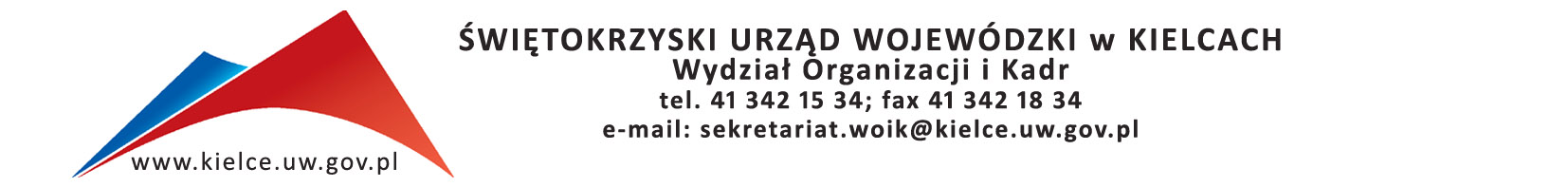  Kielce, dnia   05.05.2017 r.Szanowni Państwo,bardzo dziękuję za przygotowanie ofert w odpowiedzi na nasze zapytanie ofertowe                                  nr OK.I.2402.8.2017  z dnia 10 kwietnia 2017 r. w sprawie  organizacji   szkolenia  zamkniętego dla pracowników Świętokrzyskiego Urzędu Wojewódzkiego na temat: „Ocena okresowa pracowników w systemie zarządzania zasobami  ludzkimi” Informuję, że w odpowiedzi na nasze zapytanie ofertowe wpłynęło 8  ofert.   Siedem  ofert było kompletnych, jedna nie  spełniała wymagań  formalnych.Do realizacji szkolenia została wybrana firma:ZESPÓŁ EKSPERTÓW MANAGER Pelczar sp. j. ul. Wielopole 18b, 31-072 Kraków.    Cena wybranej oferty wynosi  2895,00,00 zł (słownie: dwa tysiące osiemset dziewięćdziesiąt pięć złotych).   Poniżej zestawienie otrzymanych ofert wraz z punktacją ogółem:Nazwa FirmyAdres Razem1Centrum Doskonalenia Stimulusul. Przasnyska 6a,                        01-756 Warszawa44,272Instytut Szkoleń "Impuls”ul.Leszka Czarnego 3,                  35-615 Rzeszów63,403MM Poland Maszyny Standardy sp zo.o.ul. Ludwika Krzywickiego 34,02-078 Warszawa42,964Pracownia Szkoleń i Rozwoju Competens Natalia Brzozaul. Jarzębinowa 4/72,                 25-539 Kielce81,015RINARKoźla 44, 66-008 Świdnicax6SEKA S.A. O/Kielceul. Św. Leonarda 1/25,                25-311 Kielce58,677Zatorski Consultingul. Kopernika 14,                            43-200 Pszczyna71,308Zespół Ekspertów Manager Pelczar sp.j.ul. Wielopole 18b,                          31-072 Kraków93,00